Date: 2012/01/31REPORT OF THE WRC-12 AGENDA ITEM COORDINATOR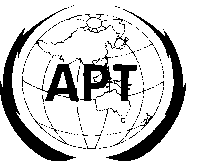 ASIA-PACIFIC TELECOMMUNITYAPT Coordination Meetings During RA-12 and WRC-12APT Coordination Meetings During RA-12 and WRC-12Agenda Item No.: Agenda item 1.18Name of the Coordinator ( with Email): Zhao xiaodong (CHN),Emai : xiaodongzhao1963@vip.sina.comIssues:to consider extending the existing primary and secondary radiodetermination-satellite service (space-to-Earth) allocations in the band 2 483.5-2 500 MHz in order to make a global primary allocation, and to determine the necessary regulatory provisions based upon the results of ITU-R studies, in accordance with Resolution 613 (WRC-07);APT Proposals:APT Members support extending the existing primary and secondary radiodetermination-satellite service (space-to-Earth) allocations in the band 2 483.5-2 500 MHz to make a global primary allocation on the following proposals below.Modify the footnote 5.400:5.400	n Angola, Australia, Bangladesh, Burundi, China, Eritrea, Ethiopia, India, Iran (Islamic Republic of), the Libyan Arab Jamahiriya, Lebanon, Liberia, Madagascar, Mali, Pakistan, Papua New Guinea, the Dem. Rep. of the Congo, the Syrian Arab Republic, Sudan, Swaziland, Togo and Zambia, .     (WRC-)Reasons:	These provisions will retain the regulatory status of the existing RDSS systems after the global upgrade allocation in this band.To keep the threshold values of MSS and RDSS no change in appendix 5. Status of the APT Proposals:The chairman of the drafting group about item 1.18 is coming from France, Mr. Chenebault. He was also the 1.18 item drafting group chairman of the CPM. Up to now there were hosted three drafting group meetings about this agenda item 1.18.Before the meeting, Mr. Chenebault prepared the discussion doc – Draft DT 5B2 a.i. 1.18 which merged the concerned input docs into one doc, and this doc can be found at the share folder. the major participants support the primary RDSS allocation in the frequency band 2483.5-2500Mhz based on the condition that the existing services being protected.Through detailed discussions about this merged doc, the chairman proposed to frame three offline drafting groups dealing with the three key points which need to pay attention by the APT members:About the footnote 5.400:Through the five drafting group meetings, this issue had been resolved by the cooperation of the participants. The final result is showed below:5.B118	In Angola, Australia, Bangladesh, Burundi, China, Eritrea, Ethiopia, India, Iran (Islamic Republic of), the Libyan Arab Jamahiriya, Lebanon, Liberia, Madagascar, Mali, Pakistan, Papua New Guinea, the Dem. Rep. of the Congo, the Syrian Arab Republic, Sudan, Swaziland, Togo and Zambia, the band 2 483.5-2 500 MHz was already allocated on a primary basis to the radiodetermination-satellite service before WRC-12, subject to agreement obtained under No. 9.21 . RDSS systems for which  has been submitted to the Radiocommunication Bureau before [the end of WRC-12] will retain their regulatory status, as of the  request   .Compared this result with the APT proposals we can find that the contents are the same as the APT proposals, the only difference is the title of the footnote. The APT proposed to use the title of MOD 5.400, and the compromised result is a new title of the footnote (and also the original footnote 5.400 to be suppressed). About the footnote 5.399:The RCC proposed the RLS in region 1 should be protected by region 3 RDSS systems, but on the present RR, the region 3 RDSS should not protect the RLS in region 1. The draft group meeting requested the concerned countries (Russia, India, China) to discuss this under the offline group, and up to now there has not approached a compromised result.About the MSS threshold value 4dB increase:Through the offline discussions about this issue, the 4dB increasing for the MSS showed its complexities. At present there are not the compromised results. The major participants supported no change for this threshold value only except the CEPT and USA. The APT position is no change for this value. The CEPT and USA had got a compromised agreement which the MSS has 2dB increase, and the RDSS has 1.5dB increase.  We will be waiting for the future offline discussion meetings.Please pay attention to the future meeting.Issues to be discussed at the Coordination Meeting:Comments/Remarks by the Coordinator:The MSS threshold value increase issue: the APT position is no change. The CEPT and USA proposed to increase MSS and RDSS threshold value in parallel (2dB for MSS, and 1.5dB for RDSS). This parallel increase will have serious impact to region 3 countries, so I reminder the APT members to pay more attention to this issue;The another important information which I need to request the APT members to focus is the proposal coming from RUS(RCC), in their proposal about the MOD footnote 5.399, the region 3 RDSS systems were requested to protect the RLS in region 1, and based on the present RR, the RDSS systems in region 3 do not need to protect the RLS in region 1. 